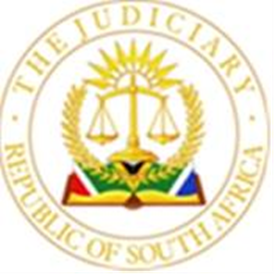 					OFFICE OF THE CHIEF JUSTICE		(REPUBLIC OF SOUTH AFRICA)				GAUTENG LOCAL DIVISION, JOHANNESBURGUNOPPOSED MOTION COURT ROLL FOR 05 MARCH 2024. BEFORE THE HONOURABLE JUDGE: OPPERMAN J                                                              JUDGE’S SECRETARY: ZTwaku@judiciary.org.za 1.FLUXMANS INCORPORATED  V. LAPENG LA GAE CONSTRUCTION CC T/A LAPENG ENGINEERING # 2023-124901 # KHAYAMANTENGU1500532023-1249012.FNB MORTGAGE LOANS RF LIMITED  V. VINODHAN  NAICKER # 2023-101704 # MAT177182023-1017043.GAUTENG DEPARTMENT OF INFRASTRUCTURE DEVELOPMENT   # 2023-111323 # GAUTENGDEPARTMENTOFINFRASTRUCTUREDEVELOPMENTERFJORDAANPARK2023-1113234.GENCODE SOFTWARE CONSULTING CC  V. PB MTHEMBI MEDICAL LABORATORY PTY LTD # 2023-056319 # 001CIVMN232023-0563195.GROWTHPOINT PROPERTIES LIMITED  V. NTANTISO AND ASSOCIATES INCORPORATED # 2023-091887 # NTANTISOANDASSOCIATESINCORPORATED2023-0918876.GWENDOLINE LORINE HENDRICKS  V. CHRISTINE THERESA NXUMALO # 2023-089987 # HENDRICKSNXUMALO2023-0899877.HARVEST PLACE SHOPPING CENTRE (PTY) LTD  V. MI AND ZI ENTERPRISE (PTY) LTD T/A POSTLINK # 2023-085882 # MAT848452023-085882 8.INVESTEC BANK LIMITED  V. DANIEL CASSIUS NYAMAZANE # 2023-127458 # INVCOL00522023-1274589.NTIYISO CONSULTING (PTY) LTD  V. NDZALAMA IT SOLUTIONS (PTY) LTD # 2023-024835 # NTIYISOCONSULTING2023-02483510.NOVON PROTECTA (PTY) LIMITED  V. PETRUS ALBERTUS PRETORIUS # 2022-0347022022-03470211.NKOSINATHI OSTA SIBANDA  V. AFFINITY HEALTH INSURANCE # 2023-046976 # OSTA2023-04697612.NINARICH TRADING 3 (PTY) LTD  V. MTATYANA, SIMPHIWE AND THOSE LISTED IN ANNEXURE A TO THE NOTICE OF MOTION . # 2023-033066 # MAT34562023-03306613.NEDBANK LIMITED  V. SERAME PROOIDENCE MMUTLA # 2022-0536662022-05366614.NEDBANK LIMITED  V. QUINTON ARTHUR MILTON # 2023-095784 # MAT4557152023-09578415.NEDBANK LIMITED  V. PRINCE PHENDU NKWANYANA # 2023-030589 # MAT4521602023-03058916.NEDBANK LIMITED  V. MNCEDISI  BESWA # 2023-057999 # MAT324542023-05799917.NEDBANK LIMITED  V. MICZELA SIOBHAN  KRIEL # 2023-023643 # N034332023-02364318.NEDBANK LIMITED  V. MASHUDU  SITHAGU # 2023-126221 # MAT341862023-12622119.NEDBANK LIMITED  V. MADIMABE EDWIN MOHLALOGA # 2023-022303 # N034242023-02230320.SS GRACELAND  CORNER  V. MULATEDZI ELPHAS PHUTI # 2022-0047042022-00470421.STARLINGS ON 11TH BODY CORPORATE  V. MOLTON MSAMBALA MHANGO # 2023-086789 # MAT67472023-08678922.STANDARD BANK OF SOUTH AFRICA LIMITED  V. MVULA SAMUEL LEBEOANA # 2023-123266 # STA104312023-12326623.STANDARD BANK OF SOUTH AFRICA LTD  V. EMMANUEL  KOMANE # 2023-093057 # STA13612023-09305724.STANDARD BANK OF SOUTH AFRICA LIMITED  V. SEGOLO JOSEPH KGATUKE # 2023-096455 # STA103512023-09645525.STANDARD BANK OF SOUTH AFRICA (PTY) LTD  V. CHARLTON  GOREDEMA  # 2022-4242022-42426.NEDBANK LIMITED  V. KWENA MIRANDA MAJA # 2023-008365 # MAT4522452023-00836527.NEDBANK LIMITED  V. JEANETTE  RAPALALANE  # 2022-0022172022-00221728.NEDBANK LIMITED  V. GERALD PETER CAHI # 2023-0033462023-00334629.NEDBANK LIMITED  V. BRANDON JOHN KELLY # 2023-063103 # MAT737722023-06310330.NEDBANK LIMITED  V. BONGINKOSI STEPHEN XABA # 2023-105048 # MAT4559822023-10504831.MORULAT PROPERTY INVESTMENTS 4 (PTY) LTD  V. MOHAMED LUNGENDO SHIJA # 2023-077099 # A4232023-07709932.MOGALE TAILINGS RETREATMENT (PTY) LTD  V. CLUB RUGBY EVENTS (PTY) LTD T/A KHOKA MOYA ACCOMMODATION CENTRE # 2023-130037 # M27032023-13003733.METBOARD PROPERTIES LIMITED  V. THERMAL INSULATION AND SHEET METAL SYSTEMS (PTY) LTD # 2023-086420 # THERMALINSULATIONANDSHEETMETALSYSTEMSMTB0062023-08642034.METAL INDUSTRIES PROVIDENT FUND  V. SPECIALIST EQUIPMENT MANUFACTURERS (PTY) LTD # 2023-091632 # SOON06612023-091632 35.MESSINACOR (PTY) LTD  V. BENJAMIN  VAN DER WALT # 2023-100094 # MESSINACORPTYLTDVBENJAMINVANDERWALT2023-10009436.INVESTEC BANK LIMITED  V. MG IMPILO HOLDINGS (PTY) LTD # 2023-127468 # INVCOL00612023-12746837.HOPE BRAUN PROPERTIES (ROODEKOP) (PTY) LTD  V. LILARCH PROPERTY INVESTMENT CC # 2023-080009 # HOPEBRAUNPROPERTIESVLILARCHPROPERTYINVESTMENTSCC2023-08000938.MERCHANT WEST (PTY) LTD  V. AGRIZEST (PTY) LTD # 2023-129586 # MER500052023-12958639.MCFI INTERNATIONAL SA (PTY) LTD  V. ROUWELLYN  MOODLEY # 2023-051096 # GOLDMANGISHENG1072023-05109640.MAZEL FOODS PTY LTD T/A OCEAN BASKET  V. K2012150042 (SOUTH AFRICA) PTY LTD # A2022-050542A2022-05054241.MARYNA ESTELLE SYMES  V. GARVELLI (PTY) LTD # 2023-037126 # T238G2023-03712642.MARIA  KOUTSOUDAKIS  V. JEANEL  PIETERSE # 2023-061850 # KOUTSOUDAKISMPIETERSEJL8642023-06185043.MAHMADOU OTTO DIALLO  V. THE MINISTER OF HOME AFFAIRS # 2022-0203212022-02032144.LINDIWE WINIFRED MBATSANA  V. THE UNLAWFULL OCCUPIERS OF ERF 15998 # 2023-121918 # PRECIOUSMULEYA2023-12191845.LESHACO (PTY) LTD  V. PRANAM AGENCIES (PTY) LTD # 2023-064721 # DREDDYANRL00102023-064721 46.LAMBERTUS NICOLAAS DE BEER  V. MASTER OF THE HIGH COURT, JOHANNESBURG # 2023-116440 # D004202023-11644047.KEAMOGETSE MAXWELL MARTIN DJECO  V. BUTI JOHANNES MALUNGA # 2023-074543 # SILAMEVIC77020232023-07454348.KATLEGO VINCENT THEBE  V. THE MINISTER OF POLICE # 2022-0241852022-02418549.KATINA  DEROUKAKIS  V. DUDVETSANG GUMOLEMO MOREWA # 2023-006959 # KATINADEROUKAKISVDGKODISANGD22023-00695950.HT PELATONA PROJECTS (PTY) LTD  V. BAMBANANI SPECIALIZED COATINGS CC # 2023-061882 # HTPELATONA2023-06188251.ABSA BANK LIMITED  V. RAYMOND  HACK N.O. # 2023-127801 # JR76462023-12780152.ABSA BANK LIMITED  V. PONTSHO  MOGOTSI # 2023-075637 # MAT445942023-07563753.ABSA BANK LIMITED  V. MATHYS JOHANNES VAN NIEKERK # 2023-062349 # MAT447332023-062349